              Internal Memorandum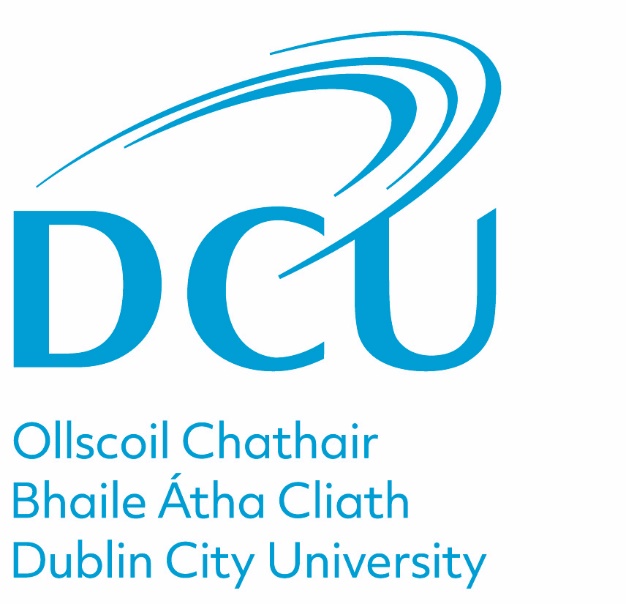 From:		 To: 		Date:		Re: 	Attachments: 		Heading AText…… Heading BText……Heading CText……End.Version Control PanelDocument NameMemo TemplateMemo TemplateOwner Risk & Compliance OfficerRisk & Compliance OfficerVersion ReferenceOriginal Version – 1.0Reviewed Version Approved byRisk & Compliance OfficerEffective DateJuly 6th 2022